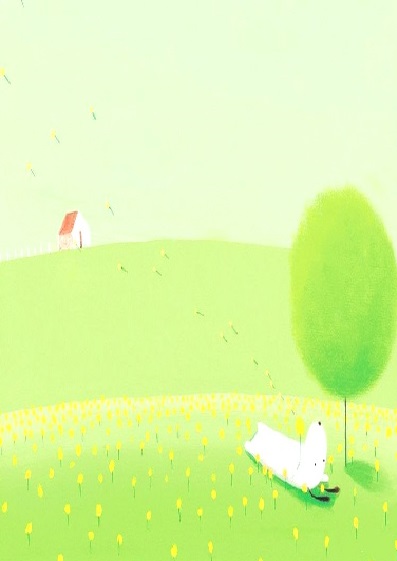 導師: 邱懿瑩               系別班級: 創設三甲得獎感言:擔任創設三甲導師，已滿三年，對於班上絕大多數同學皆已熟悉，平時同學們忙著上專業課程外，也開始為即將來臨的大四畢業製作而準備，同學們也都已分好組別。導師工作原本就較為繁瑣，但只要熟悉後，配合學校規定時程辦理，凡是即自然迎刃而解了。在班上，除了每二週固定召開的班會時間，規定同學務必出席之外，也會不定時召集小組會議，藉由與同學之間得互動，掌控學生在校學習狀況，生活情形、未來規劃與展望等，並透過已建置之班級line群組，隨時布達學校臨時交辦事項，以及掌握班上隨時狀況；同學們遇有臨時狀況也會即時與導師聯絡。即將進入大四，設計學院的同學們即將接受畢業製作的各種考驗考驗，身為非專業的導師，唯有在旁持續給予關懷與協助之外，也期盼同學們在經歷即將到來的畢業製作過程中，能有所學習、成長，並能從中尋獲自己未來發展方向，穩健、踏實地往自己要走的道路，向前邁進。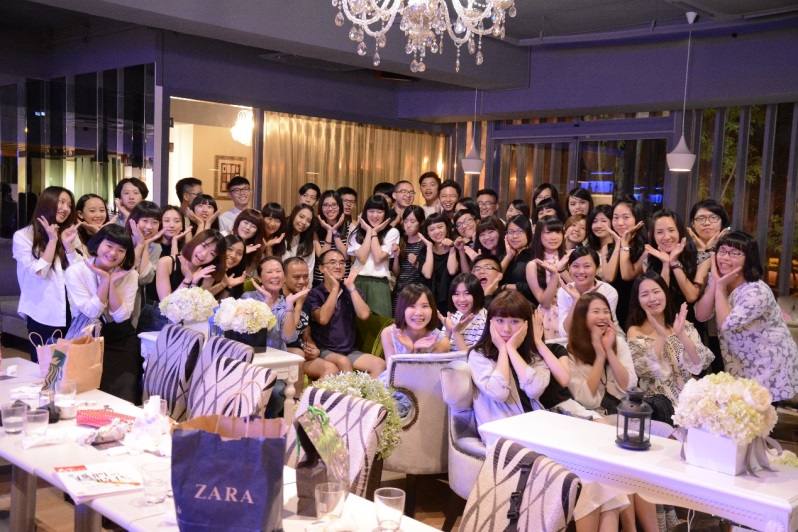 